	ALPHA KAPPA ALPHA SORORITY, INCORPORATED®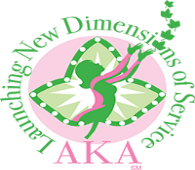 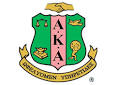 Delta Xi Omega ChapterChapter Committee Meeting10:00 a.m., June 16, 2018Business and Community Center- 1400 W. Bank St. Salisbury, NC 28144 Soror Sh’Myra L. Moore, Basileus, Presiding “Keeping our legacy alive through new dimensions of service: Program Excellence, Community 				           Partnerships and Active Participation.”AGENDA Call to Order							          	    Soror Sh’Myra Moore   Meditation						            		            Soror Fonda Kirk   Adoption of Agenda  Approval of Minutes 						                   Soror Lovetta Moore  Reading of Correspondence			                        		       Soror Sh’Rae MooreOfficers’ Reports             Basileus 							    Soror Sh’Myra Moore 	Pecunious Grammateus					  	         Soror Renese Bates	Tamiouchos					        	                      Soror Carolyn Holt 	Hodegos						                     Soror Marsha Pruitt	Graduate Advisor					              Soror Stephanie Morgan 					     			Committee ReportsInternational Program				ASCEND                                                                     Soror Suzette Davis/Shanikka Harris-Gadson
Longest Day Impact Day                                                                                      Soror Alisa Russell
Childhood Hunger Awareness 						       Soror Sh’Rae Moore 
1908 Playground Mobilization Day                                           Soror Sarah Lightner/Brenda Alston 
Acts of Green 							               Soror Earnestine Krider 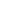 Standing Committee Reports              Fundraising 					                       Soror Shelia Brown-Miller Unfinished BusinessNew Business          68th Boule- Registration Updates, Delegate Information, Candidate Information Philacter Report						              Soror Stephanie Morgan AnnouncementsJoint Chapter Retreat- Date & Time- TBA September Chapter Meeting- Saturday, September 15, 2018- Business and Community Center Adjournment     Sorority Hymn and Pledge	